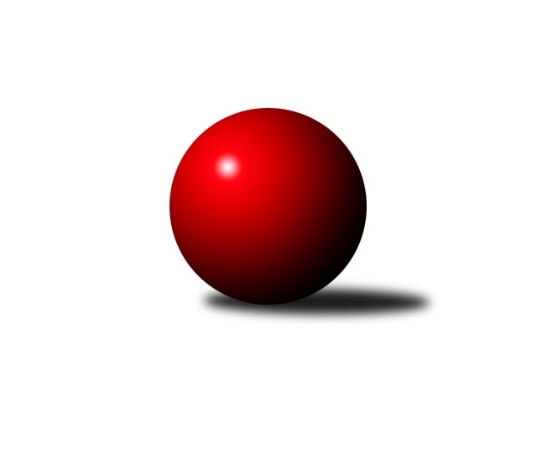 Č.9Ročník 2012/2013	28.5.2024 Krajský přebor OL 2012/2013Statistika 9. kolaTabulka družstev:		družstvo	záp	výh	rem	proh	skore	sety	průměr	body	plné	dorážka	chyby	1.	TJ Pozemstav Prostějov	9	7	0	2	98 : 46 	(64.0 : 44.0)	2507	14	1744	763	40	2.	Spartak Přerov ˝C˝	9	5	1	3	83 : 61 	(53.5 : 54.5)	2448	11	1695	753	37.3	3.	TJ Tatran Litovel	9	5	1	3	82 : 62 	(56.0 : 52.0)	2466	11	1709	757	41.6	4.	KK Zábřeh  ˝C˝	9	5	1	3	80 : 64 	(60.5 : 47.5)	2461	11	1699	762	42.6	5.	TJ Sokol Mohelnice	9	5	1	3	78 : 66 	(58.0 : 50.0)	2503	11	1741	763	35.7	6.	TJ Kovohutě Břidličná ˝A˝	9	4	2	3	71 : 73 	(58.5 : 49.5)	2477	10	1713	764	33.9	7.	KK Jiskra Rýmařov ˝B˝	9	4	1	4	70 : 74 	(51.0 : 57.0)	2417	9	1682	734	40.8	8.	SK Olomouc Sigma MŽ	9	3	1	5	69 : 75 	(55.5 : 52.5)	2488	7	1730	757	39	9.	KKŽ Šternberk ˝A˝	9	3	1	5	68 : 76 	(50.0 : 58.0)	2459	7	1689	769	38.8	10.	KK PEPINO Bruntál	9	2	2	5	56 : 88 	(53.0 : 55.0)	2374	6	1666	708	44.6	11.	TJ Kovohutě Břidličná ˝B˝	9	3	0	6	55 : 89 	(49.0 : 59.0)	2380	6	1648	733	32.9	12.	SKK Jeseník ˝B˝	9	1	3	5	54 : 90 	(39.0 : 69.0)	2339	5	1631	708	45.2Tabulka doma:		družstvo	záp	výh	rem	proh	skore	sety	průměr	body	maximum	minimum	1.	TJ Tatran Litovel	5	4	1	0	58 : 22 	(36.5 : 23.5)	2500	9	2534	2470	2.	TJ Pozemstav Prostějov	4	4	0	0	51 : 13 	(33.0 : 15.0)	2599	8	2640	2525	3.	KK Jiskra Rýmařov ˝B˝	4	3	1	0	44 : 20 	(28.5 : 19.5)	2517	7	2532	2505	4.	TJ Kovohutě Břidličná ˝A˝	5	3	1	1	48 : 32 	(35.5 : 24.5)	2443	7	2522	2361	5.	Spartak Přerov ˝C˝	4	3	0	1	42 : 22 	(28.5 : 19.5)	2602	6	2663	2555	6.	KK Zábřeh  ˝C˝	5	3	0	2	46 : 34 	(33.5 : 26.5)	2476	6	2547	2421	7.	TJ Kovohutě Břidličná ˝B˝	5	3	0	2	43 : 37 	(34.0 : 26.0)	2412	6	2473	2349	8.	SKK Jeseník ˝B˝	4	1	3	0	36 : 28 	(22.5 : 25.5)	2515	5	2565	2473	9.	KKŽ Šternberk ˝A˝	5	2	1	2	42 : 38 	(28.0 : 32.0)	2411	5	2506	2369	10.	TJ Sokol Mohelnice	4	2	0	2	37 : 27 	(31.0 : 17.0)	2583	4	2677	2501	11.	KK PEPINO Bruntál	4	1	0	3	24 : 40 	(26.0 : 22.0)	2258	2	2302	2229	12.	SK Olomouc Sigma MŽ	5	1	0	4	31 : 49 	(28.5 : 31.5)	2449	2	2470	2428Tabulka venku:		družstvo	záp	výh	rem	proh	skore	sety	průměr	body	maximum	minimum	1.	TJ Sokol Mohelnice	5	3	1	1	41 : 39 	(27.0 : 33.0)	2487	7	2596	2292	2.	TJ Pozemstav Prostějov	5	3	0	2	47 : 33 	(31.0 : 29.0)	2489	6	2563	2379	3.	SK Olomouc Sigma MŽ	4	2	1	1	38 : 26 	(27.0 : 21.0)	2498	5	2528	2456	4.	KK Zábřeh  ˝C˝	4	2	1	1	34 : 30 	(27.0 : 21.0)	2458	5	2528	2399	5.	Spartak Přerov ˝C˝	5	2	1	2	41 : 39 	(25.0 : 35.0)	2418	5	2484	2326	6.	KK PEPINO Bruntál	5	1	2	2	32 : 48 	(27.0 : 33.0)	2404	4	2441	2336	7.	TJ Kovohutě Břidličná ˝A˝	4	1	1	2	23 : 41 	(23.0 : 25.0)	2486	3	2583	2396	8.	KKŽ Šternberk ˝A˝	4	1	0	3	26 : 38 	(22.0 : 26.0)	2471	2	2508	2407	9.	TJ Tatran Litovel	4	1	0	3	24 : 40 	(19.5 : 28.5)	2458	2	2523	2336	10.	KK Jiskra Rýmařov ˝B˝	5	1	0	4	26 : 54 	(22.5 : 37.5)	2396	2	2487	2353	11.	TJ Kovohutě Břidličná ˝B˝	4	0	0	4	12 : 52 	(15.0 : 33.0)	2377	0	2436	2322	12.	SKK Jeseník ˝B˝	5	0	0	5	18 : 62 	(16.5 : 43.5)	2303	0	2434	2038Tabulka podzimní části:		družstvo	záp	výh	rem	proh	skore	sety	průměr	body	doma	venku	1.	TJ Pozemstav Prostějov	9	7	0	2	98 : 46 	(64.0 : 44.0)	2507	14 	4 	0 	0 	3 	0 	2	2.	Spartak Přerov ˝C˝	9	5	1	3	83 : 61 	(53.5 : 54.5)	2448	11 	3 	0 	1 	2 	1 	2	3.	TJ Tatran Litovel	9	5	1	3	82 : 62 	(56.0 : 52.0)	2466	11 	4 	1 	0 	1 	0 	3	4.	KK Zábřeh  ˝C˝	9	5	1	3	80 : 64 	(60.5 : 47.5)	2461	11 	3 	0 	2 	2 	1 	1	5.	TJ Sokol Mohelnice	9	5	1	3	78 : 66 	(58.0 : 50.0)	2503	11 	2 	0 	2 	3 	1 	1	6.	TJ Kovohutě Břidličná ˝A˝	9	4	2	3	71 : 73 	(58.5 : 49.5)	2477	10 	3 	1 	1 	1 	1 	2	7.	KK Jiskra Rýmařov ˝B˝	9	4	1	4	70 : 74 	(51.0 : 57.0)	2417	9 	3 	1 	0 	1 	0 	4	8.	SK Olomouc Sigma MŽ	9	3	1	5	69 : 75 	(55.5 : 52.5)	2488	7 	1 	0 	4 	2 	1 	1	9.	KKŽ Šternberk ˝A˝	9	3	1	5	68 : 76 	(50.0 : 58.0)	2459	7 	2 	1 	2 	1 	0 	3	10.	KK PEPINO Bruntál	9	2	2	5	56 : 88 	(53.0 : 55.0)	2374	6 	1 	0 	3 	1 	2 	2	11.	TJ Kovohutě Břidličná ˝B˝	9	3	0	6	55 : 89 	(49.0 : 59.0)	2380	6 	3 	0 	2 	0 	0 	4	12.	SKK Jeseník ˝B˝	9	1	3	5	54 : 90 	(39.0 : 69.0)	2339	5 	1 	3 	0 	0 	0 	5Tabulka jarní části:		družstvo	záp	výh	rem	proh	skore	sety	průměr	body	doma	venku	1.	SKK Jeseník ˝B˝	0	0	0	0	0 : 0 	(0.0 : 0.0)	0	0 	0 	0 	0 	0 	0 	0 	2.	KKŽ Šternberk ˝A˝	0	0	0	0	0 : 0 	(0.0 : 0.0)	0	0 	0 	0 	0 	0 	0 	0 	3.	KK Zábřeh  ˝C˝	0	0	0	0	0 : 0 	(0.0 : 0.0)	0	0 	0 	0 	0 	0 	0 	0 	4.	KK Jiskra Rýmařov ˝B˝	0	0	0	0	0 : 0 	(0.0 : 0.0)	0	0 	0 	0 	0 	0 	0 	0 	5.	KK PEPINO Bruntál	0	0	0	0	0 : 0 	(0.0 : 0.0)	0	0 	0 	0 	0 	0 	0 	0 	6.	TJ Kovohutě Břidličná ˝A˝	0	0	0	0	0 : 0 	(0.0 : 0.0)	0	0 	0 	0 	0 	0 	0 	0 	7.	TJ Kovohutě Břidličná ˝B˝	0	0	0	0	0 : 0 	(0.0 : 0.0)	0	0 	0 	0 	0 	0 	0 	0 	8.	TJ Tatran Litovel	0	0	0	0	0 : 0 	(0.0 : 0.0)	0	0 	0 	0 	0 	0 	0 	0 	9.	TJ Pozemstav Prostějov	0	0	0	0	0 : 0 	(0.0 : 0.0)	0	0 	0 	0 	0 	0 	0 	0 	10.	TJ Sokol Mohelnice	0	0	0	0	0 : 0 	(0.0 : 0.0)	0	0 	0 	0 	0 	0 	0 	0 	11.	SK Olomouc Sigma MŽ	0	0	0	0	0 : 0 	(0.0 : 0.0)	0	0 	0 	0 	0 	0 	0 	0 	12.	Spartak Přerov ˝C˝	0	0	0	0	0 : 0 	(0.0 : 0.0)	0	0 	0 	0 	0 	0 	0 	0 Zisk bodů pro družstvo:		jméno hráče	družstvo	body	zápasy	v %	dílčí body	sety	v %	1.	David Janušík 	Spartak Přerov ˝C˝ 	15	/	8	(94%)		/		(%)	2.	Jan Stískal 	TJ Pozemstav Prostějov 	14	/	7	(100%)		/		(%)	3.	Jiří Kráčmar 	TJ Tatran Litovel 	14	/	8	(88%)		/		(%)	4.	Pavel Ďuriš 	KKŽ Šternberk ˝A˝ 	14	/	9	(78%)		/		(%)	5.	Jindřích Gavenda 	KKŽ Šternberk ˝A˝ 	14	/	9	(78%)		/		(%)	6.	Jaromíra Smejkalová 	SKK Jeseník ˝B˝ 	14	/	9	(78%)		/		(%)	7.	Břetislav Sobota 	SK Olomouc Sigma MŽ 	13	/	9	(72%)		/		(%)	8.	Eva Růžičková 	TJ Pozemstav Prostějov 	12	/	7	(86%)		/		(%)	9.	Zdeněk Fiury st. st.	TJ Kovohutě Břidličná ˝B˝ 	12	/	7	(86%)		/		(%)	10.	Jaromír Janošec 	TJ Tatran Litovel 	12	/	7	(86%)		/		(%)	11.	Jan Korner 	KK Zábřeh  ˝C˝ 	12	/	7	(86%)		/		(%)	12.	Karel Kučera 	SKK Jeseník ˝B˝ 	12	/	7	(86%)		/		(%)	13.	Zdeněk Šebesta 	TJ Sokol Mohelnice 	12	/	9	(67%)		/		(%)	14.	Martin Mikeska 	KK Jiskra Rýmařov ˝B˝ 	12	/	9	(67%)		/		(%)	15.	Miroslav Hyc 	SK Olomouc Sigma MŽ 	12	/	9	(67%)		/		(%)	16.	Zdeněk Fiury ml.	TJ Kovohutě Břidličná ˝B˝ 	11	/	8	(69%)		/		(%)	17.	Rostislav Petřík 	Spartak Přerov ˝C˝ 	10	/	7	(71%)		/		(%)	18.	Richard Janalík 	KK PEPINO Bruntál 	10	/	7	(71%)		/		(%)	19.	Rostislav Krejčí 	TJ Sokol Mohelnice 	10	/	7	(71%)		/		(%)	20.	Tomáš Janalík 	KK PEPINO Bruntál 	10	/	8	(63%)		/		(%)	21.	Petr Chlachula 	KK Jiskra Rýmařov ˝B˝ 	10	/	8	(63%)		/		(%)	22.	Tomáš Potácel 	TJ Sokol Mohelnice 	10	/	8	(63%)		/		(%)	23.	Lukáš Janalík 	KK PEPINO Bruntál 	10	/	8	(63%)		/		(%)	24.	Martin Zaoral 	TJ Pozemstav Prostějov 	10	/	8	(63%)		/		(%)	25.	Ivo Mrhal st.	TJ Kovohutě Břidličná ˝A˝ 	10	/	9	(56%)		/		(%)	26.	Jiří Malíšek 	SK Olomouc Sigma MŽ 	10	/	9	(56%)		/		(%)	27.	Pavel Pěruška 	TJ Tatran Litovel 	10	/	9	(56%)		/		(%)	28.	Jiří Večeřa 	TJ Kovohutě Břidličná ˝A˝ 	10	/	9	(56%)		/		(%)	29.	Josef Jurda 	TJ Pozemstav Prostějov 	9	/	6	(75%)		/		(%)	30.	Jiří Kohoutek 	Spartak Přerov ˝C˝ 	9	/	9	(50%)		/		(%)	31.	Antonín Guman 	KK Zábřeh  ˝C˝ 	8	/	4	(100%)		/		(%)	32.	Václav Pumprla 	Spartak Přerov ˝C˝ 	8	/	5	(80%)		/		(%)	33.	Rudolf Starchoň 	KK Jiskra Rýmařov ˝B˝ 	8	/	6	(67%)		/		(%)	34.	Josef Čapka 	TJ Pozemstav Prostějov 	8	/	6	(67%)		/		(%)	35.	Hana Ollingerová 	KK Zábřeh  ˝C˝ 	8	/	7	(57%)		/		(%)	36.	Martin Zavacký 	SKK Jeseník ˝B˝ 	8	/	7	(57%)		/		(%)	37.	Jiří Polášek 	KK Jiskra Rýmařov ˝B˝ 	8	/	7	(57%)		/		(%)	38.	Ludovít Kumi 	TJ Sokol Mohelnice 	8	/	8	(50%)		/		(%)	39.	František Langer 	KK Zábřeh  ˝C˝ 	8	/	8	(50%)		/		(%)	40.	Emil Pick 	KKŽ Šternberk ˝A˝ 	8	/	8	(50%)		/		(%)	41.	Václav Gřešek 	KKŽ Šternberk ˝A˝ 	8	/	8	(50%)		/		(%)	42.	František Ocelák 	KK PEPINO Bruntál 	8	/	9	(44%)		/		(%)	43.	Josef Mikeska 	KK Jiskra Rýmařov ˝B˝ 	8	/	9	(44%)		/		(%)	44.	Jiří Procházka 	TJ Kovohutě Břidličná ˝A˝ 	8	/	9	(44%)		/		(%)	45.	Pavel Jüngling 	SK Olomouc Sigma MŽ 	8	/	9	(44%)		/		(%)	46.	František Baslar 	SK Olomouc Sigma MŽ 	7	/	8	(44%)		/		(%)	47.	Jan Lenhart 	Spartak Přerov ˝C˝ 	6	/	4	(75%)		/		(%)	48.	Roman Rolenc 	TJ Pozemstav Prostějov 	6	/	6	(50%)		/		(%)	49.	Miloslav Krchov 	TJ Kovohutě Břidličná ˝B˝ 	6	/	6	(50%)		/		(%)	50.	Jaroslav Ďulík 	TJ Tatran Litovel 	6	/	6	(50%)		/		(%)	51.	Zdeněk Chmela st.	TJ Kovohutě Břidličná ˝B˝ 	6	/	7	(43%)		/		(%)	52.	Dagmar Jílková 	TJ Sokol Mohelnice 	6	/	8	(38%)		/		(%)	53.	Jiří Srovnal 	KK Zábřeh  ˝C˝ 	6	/	8	(38%)		/		(%)	54.	Ludvík Vymazal 	TJ Tatran Litovel 	6	/	8	(38%)		/		(%)	55.	Leoš Řepka 	TJ Kovohutě Břidličná ˝A˝ 	6	/	9	(33%)		/		(%)	56.	Zdeněk Vojáček 	KKŽ Šternberk ˝A˝ 	6	/	9	(33%)		/		(%)	57.	Eva Křapková 	SKK Jeseník ˝B˝ 	6	/	9	(33%)		/		(%)	58.	Jaroslav Krejčí 	Spartak Přerov ˝C˝ 	5	/	3	(83%)		/		(%)	59.	Václav Kovařík 	TJ Pozemstav Prostějov 	5	/	5	(50%)		/		(%)	60.	Tomáš Fiury 	TJ Kovohutě Břidličná ˝A˝ 	5	/	6	(42%)		/		(%)	61.	Jiří Baslar 	SK Olomouc Sigma MŽ 	5	/	8	(31%)		/		(%)	62.	Čestmír Řepka 	TJ Kovohutě Břidličná ˝A˝ 	4	/	2	(100%)		/		(%)	63.	Miloslav Compel 	KK Zábřeh  ˝C˝ 	4	/	3	(67%)		/		(%)	64.	Jiří Hradílek 	Spartak Přerov ˝C˝ 	4	/	4	(50%)		/		(%)	65.	Miroslav Plachý 	TJ Pozemstav Prostějov 	4	/	5	(40%)		/		(%)	66.	Libor Daňa 	Spartak Přerov ˝C˝ 	4	/	5	(40%)		/		(%)	67.	Josef Novotný 	KK PEPINO Bruntál 	4	/	6	(33%)		/		(%)	68.	Petr Otáhal 	TJ Kovohutě Břidličná ˝B˝ 	4	/	6	(33%)		/		(%)	69.	Vladimír Štrbík 	TJ Kovohutě Břidličná ˝B˝ 	4	/	6	(33%)		/		(%)	70.	Alena Vrbová 	SKK Jeseník ˝B˝ 	4	/	6	(33%)		/		(%)	71.	Jan Kolář 	KK Zábřeh  ˝C˝ 	4	/	7	(29%)		/		(%)	72.	Martin Kaduk 	KK PEPINO Bruntál 	4	/	8	(25%)		/		(%)	73.	Jana Fousková 	SKK Jeseník ˝B˝ 	4	/	8	(25%)		/		(%)	74.	Jan Doseděl 	TJ Kovohutě Břidličná ˝A˝ 	4	/	9	(22%)		/		(%)	75.	Jaroslav Jílek 	TJ Sokol Mohelnice 	4	/	9	(22%)		/		(%)	76.	Anna Drlíková 	TJ Sokol Mohelnice 	2	/	1	(100%)		/		(%)	77.	Rostislav Cundrla 	SKK Jeseník ˝B˝ 	2	/	1	(100%)		/		(%)	78.	Tomáš Pěruška 	TJ Tatran Litovel 	2	/	1	(100%)		/		(%)	79.	Luboš Blinka 	TJ Tatran Litovel 	2	/	1	(100%)		/		(%)	80.	Karel Zvěřina 	SK Olomouc Sigma MŽ 	2	/	1	(100%)		/		(%)	81.	Tomáš Dražil 	KK Zábřeh  ˝C˝ 	2	/	2	(50%)		/		(%)	82.	Iveta Krejčová 	TJ Sokol Mohelnice 	2	/	2	(50%)		/		(%)	83.	Jaroslav Vidim 	TJ Tatran Litovel 	2	/	2	(50%)		/		(%)	84.	Jiří Karafiát 	KK Zábřeh  ˝C˝ 	2	/	2	(50%)		/		(%)	85.	Tomáš Truxa 	TJ Tatran Litovel 	2	/	3	(33%)		/		(%)	86.	Stanislav Feike 	TJ Pozemstav Prostějov 	2	/	4	(25%)		/		(%)	87.	Věra Urbášková 	KK Zábřeh  ˝C˝ 	2	/	4	(25%)		/		(%)	88.	Jiří Pospíšil 	KKŽ Šternberk ˝A˝ 	2	/	5	(20%)		/		(%)	89.	Michal Symerský 	Spartak Přerov ˝C˝ 	2	/	5	(20%)		/		(%)	90.	Pavel Dvořák 	KK PEPINO Bruntál 	2	/	5	(20%)		/		(%)	91.	Miroslav Sigmund 	TJ Tatran Litovel 	2	/	6	(17%)		/		(%)	92.	Marek Hampl 	KK Jiskra Rýmařov ˝B˝ 	2	/	6	(17%)		/		(%)	93.	Michal Ihnát 	KK Jiskra Rýmařov ˝B˝ 	2	/	6	(17%)		/		(%)	94.	Jan Mlčák 	KK PEPINO Bruntál 	0	/	1	(0%)		/		(%)	95.	Jiří Vrobel 	TJ Tatran Litovel 	0	/	1	(0%)		/		(%)	96.	David Hampl 	KK Jiskra Rýmařov ˝B˝ 	0	/	1	(0%)		/		(%)	97.	Tomáš Havlíček 	Spartak Přerov ˝C˝ 	0	/	1	(0%)		/		(%)	98.	Martin Hampl 	TJ Tatran Litovel 	0	/	1	(0%)		/		(%)	99.	Vlastimil Kozák 	TJ Tatran Litovel 	0	/	1	(0%)		/		(%)	100.	Jaromír Vémola 	KKŽ Šternberk ˝A˝ 	0	/	1	(0%)		/		(%)	101.	Radomila Janoudová 	SKK Jeseník ˝B˝ 	0	/	1	(0%)		/		(%)	102.	Jaroslav Navrátil 	SKK Jeseník ˝B˝ 	0	/	1	(0%)		/		(%)	103.	Zdenek Hudec 	KK PEPINO Bruntál 	0	/	1	(0%)		/		(%)	104.	Radim Vlček 	SK Olomouc Sigma MŽ 	0	/	1	(0%)		/		(%)	105.	Petra Rozsypalová 	SKK Jeseník ˝B˝ 	0	/	1	(0%)		/		(%)	106.	Lubomír Khýr 	TJ Kovohutě Břidličná ˝A˝ 	0	/	2	(0%)		/		(%)	107.	Michal Juráš 	SKK Jeseník ˝B˝ 	0	/	2	(0%)		/		(%)	108.	Zdeněk Sobota 	TJ Sokol Mohelnice 	0	/	2	(0%)		/		(%)	109.	Anna Smejkalová 	SKK Jeseník ˝B˝ 	0	/	2	(0%)		/		(%)	110.	Josef Veselý 	TJ Kovohutě Břidličná ˝B˝ 	0	/	3	(0%)		/		(%)	111.	Václav Šubert 	KKŽ Šternberk ˝A˝ 	0	/	5	(0%)		/		(%)	112.	Zdeněk Chmela ml.	TJ Kovohutě Břidličná ˝B˝ 	0	/	8	(0%)		/		(%)Průměry na kuželnách:		kuželna	průměr	plné	dorážka	chyby	výkon na hráče	1.	TJ Spartak Přerov, 1-6	2568	1766	802	37.5	(428.1)	2.	TJ MEZ Mohelnice, 1-2	2537	1754	783	40.9	(423.0)	3.	TJ  Prostějov, 1-4	2531	1755	776	41.3	(421.9)	4.	SKK Jeseník, 1-4	2520	1741	778	31.6	(420.0)	5.	KK Jiskra Rýmařov, 1-4	2472	1720	752	37.4	(412.1)	6.	SK Sigma MŽ Olomouc, 1-2	2469	1708	760	38.2	(411.5)	7.	KK Zábřeh, 1-4	2463	1706	757	41.9	(410.7)	8.	TJ Tatran Litovel, 1-2	2454	1689	764	42.8	(409.1)	9.	KKŽ Šternberk, 1-2	2406	1676	730	45.5	(401.1)	10.	TJ Kovohutě Břidličná, 1-2	2406	1664	741	33.8	(401.0)	11.	KK Pepino Bruntál, 1-2	2258	1589	669	47.8	(376.4)Nejlepší výkony na kuželnách:TJ Spartak Přerov, 1-6Spartak Přerov ˝C˝	2663	7. kolo	Jiří Kohoutek 	Spartak Přerov ˝C˝	467	2. koloSpartak Přerov ˝C˝	2621	4. kolo	Břetislav Sobota 	SK Olomouc Sigma MŽ	467	2. koloTJ Sokol Mohelnice	2596	7. kolo	Jiří Kohoutek 	Spartak Přerov ˝C˝	464	7. koloTJ Kovohutě Břidličná ˝A˝	2583	9. kolo	Rostislav Petřík 	Spartak Přerov ˝C˝	461	4. koloSpartak Přerov ˝C˝	2567	2. kolo	David Janušík 	Spartak Přerov ˝C˝	459	2. koloSpartak Přerov ˝C˝	2555	9. kolo	Jiří Kohoutek 	Spartak Přerov ˝C˝	458	4. koloSK Olomouc Sigma MŽ	2528	2. kolo	Václav Pumprla 	Spartak Přerov ˝C˝	455	7. koloSKK Jeseník ˝B˝	2434	4. kolo	Jan Lenhart 	Spartak Přerov ˝C˝	452	9. kolo		. kolo	David Janušík 	Spartak Přerov ˝C˝	451	4. kolo		. kolo	Jiří Malíšek 	SK Olomouc Sigma MŽ	445	2. koloTJ MEZ Mohelnice, 1-2TJ Sokol Mohelnice	2677	4. kolo	Jiří Kráčmar 	TJ Tatran Litovel	488	4. koloTJ Sokol Mohelnice	2595	2. kolo	Tomáš Potácel 	TJ Sokol Mohelnice	485	4. koloTJ Pozemstav Prostějov	2563	6. kolo	Eva Růžičková 	TJ Pozemstav Prostějov	476	6. koloTJ Sokol Mohelnice	2558	9. kolo	Dagmar Jílková 	TJ Sokol Mohelnice	468	4. koloTJ Tatran Litovel	2523	4. kolo	Jindřích Gavenda 	KKŽ Šternberk ˝A˝	465	2. koloKKŽ Šternberk ˝A˝	2508	2. kolo	Ludovít Kumi 	TJ Sokol Mohelnice	461	6. koloTJ Sokol Mohelnice	2501	6. kolo	Petr Chlachula 	KK Jiskra Rýmařov ˝B˝	460	9. koloKK Jiskra Rýmařov ˝B˝	2377	9. kolo	Jiří Polášek 	KK Jiskra Rýmařov ˝B˝	460	9. kolo		. kolo	Tomáš Potácel 	TJ Sokol Mohelnice	452	9. kolo		. kolo	Anna Drlíková 	TJ Sokol Mohelnice	446	4. koloTJ  Prostějov, 1-4TJ Pozemstav Prostějov	2640	5. kolo	Josef Jurda 	TJ Pozemstav Prostějov	495	5. koloTJ Pozemstav Prostějov	2636	7. kolo	Martin Zaoral 	TJ Pozemstav Prostějov	492	7. koloTJ Pozemstav Prostějov	2595	2. kolo	Josef Jurda 	TJ Pozemstav Prostějov	473	2. koloTJ Pozemstav Prostějov	2525	9. kolo	Petr Chlachula 	KK Jiskra Rýmařov ˝B˝	448	7. koloKK Jiskra Rýmařov ˝B˝	2487	7. kolo	Eva Růžičková 	TJ Pozemstav Prostějov	447	9. koloSpartak Přerov ˝C˝	2484	5. kolo	Zdeněk Fiury ml.	TJ Kovohutě Břidličná ˝B˝	447	9. koloTJ Tatran Litovel	2450	2. kolo	Jan Stískal 	TJ Pozemstav Prostějov	445	2. koloTJ Kovohutě Břidličná ˝B˝	2436	9. kolo	Václav Kovařík 	TJ Pozemstav Prostějov	442	5. kolo		. kolo	David Janušík 	Spartak Přerov ˝C˝	442	5. kolo		. kolo	Josef Čapka 	TJ Pozemstav Prostějov	442	2. koloSKK Jeseník, 1-4SKK Jeseník ˝B˝	2565	3. kolo	Rostislav Cundrla 	SKK Jeseník ˝B˝	459	3. koloTJ Sokol Mohelnice	2557	5. kolo	Martin Zaoral 	TJ Pozemstav Prostějov	454	3. koloTJ Kovohutě Břidličná ˝A˝	2537	7. kolo	Jaromíra Smejkalová 	SKK Jeseník ˝B˝	451	3. koloSKK Jeseník ˝B˝	2532	7. kolo	Martin Zavacký 	SKK Jeseník ˝B˝	449	7. koloTJ Pozemstav Prostějov	2510	3. kolo	Dagmar Jílková 	TJ Sokol Mohelnice	449	5. koloKK Zábřeh  ˝C˝	2499	9. kolo	Jana Fousková 	SKK Jeseník ˝B˝	448	5. koloSKK Jeseník ˝B˝	2489	5. kolo	Karel Kučera 	SKK Jeseník ˝B˝	445	5. koloSKK Jeseník ˝B˝	2473	9. kolo	Tomáš Potácel 	TJ Sokol Mohelnice	441	5. kolo		. kolo	Eva Křapková 	SKK Jeseník ˝B˝	440	7. kolo		. kolo	Jan Korner 	KK Zábřeh  ˝C˝	440	9. koloKK Jiskra Rýmařov, 1-4KK Jiskra Rýmařov ˝B˝	2532	4. kolo	Jaroslav Krejčí 	Spartak Přerov ˝C˝	457	8. koloKK Jiskra Rýmařov ˝B˝	2522	6. kolo	Rudolf Starchoň 	KK Jiskra Rýmařov ˝B˝	451	6. koloKK Jiskra Rýmařov ˝B˝	2510	2. kolo	Antonín Guman 	KK Zábřeh  ˝C˝	449	2. koloKK Jiskra Rýmařov ˝B˝	2505	8. kolo	Martin Mikeska 	KK Jiskra Rýmařov ˝B˝	447	2. koloSK Olomouc Sigma MŽ	2489	4. kolo	Jiří Polášek 	KK Jiskra Rýmařov ˝B˝	439	8. koloSKK Jeseník ˝B˝	2410	6. kolo	Josef Mikeska 	KK Jiskra Rýmařov ˝B˝	435	4. koloSpartak Přerov ˝C˝	2409	8. kolo	Martin Mikeska 	KK Jiskra Rýmařov ˝B˝	432	6. koloKK Zábřeh  ˝C˝	2405	2. kolo	Jiří Polášek 	KK Jiskra Rýmařov ˝B˝	432	4. kolo		. kolo	Rudolf Starchoň 	KK Jiskra Rýmařov ˝B˝	432	2. kolo		. kolo	Břetislav Sobota 	SK Olomouc Sigma MŽ	431	4. koloSK Sigma MŽ Olomouc, 1-2TJ Pozemstav Prostějov	2554	1. kolo	František Baslar 	SK Olomouc Sigma MŽ	452	3. koloKK Zábřeh  ˝C˝	2528	7. kolo	Miroslav Hyc 	SK Olomouc Sigma MŽ	446	7. koloTJ Sokol Mohelnice	2497	3. kolo	Zdeněk Šebesta 	TJ Sokol Mohelnice	443	3. koloSK Olomouc Sigma MŽ	2470	3. kolo	Josef Čapka 	TJ Pozemstav Prostějov	443	1. koloSK Olomouc Sigma MŽ	2457	5. kolo	Jan Korner 	KK Zábřeh  ˝C˝	440	7. koloSK Olomouc Sigma MŽ	2453	7. kolo	Miroslav Plachý 	TJ Pozemstav Prostějov	440	1. koloKK PEPINO Bruntál	2441	9. kolo	Miloslav Compel 	KK Zábřeh  ˝C˝	439	7. koloSK Olomouc Sigma MŽ	2436	9. kolo	Pavel Jüngling 	SK Olomouc Sigma MŽ	439	1. koloTJ Kovohutě Břidličná ˝A˝	2428	5. kolo	Tomáš Janalík 	KK PEPINO Bruntál	438	9. koloSK Olomouc Sigma MŽ	2428	1. kolo	Eva Růžičková 	TJ Pozemstav Prostějov	435	1. koloKK Zábřeh, 1-4KK Zábřeh  ˝C˝	2547	3. kolo	Iveta Krejčová 	TJ Sokol Mohelnice	457	1. koloTJ Tatran Litovel	2522	8. kolo	Jiří Kráčmar 	TJ Tatran Litovel	454	8. koloKK Zábřeh  ˝C˝	2521	5. kolo	Antonín Guman 	KK Zábřeh  ˝C˝	451	3. koloTJ Sokol Mohelnice	2495	1. kolo	Jan Kolář 	KK Zábřeh  ˝C˝	444	1. koloKK Zábřeh  ˝C˝	2463	6. kolo	Ludvík Vymazal 	TJ Tatran Litovel	442	8. koloKK PEPINO Bruntál	2441	5. kolo	Emil Pick 	KKŽ Šternberk ˝A˝	433	6. koloKK Zábřeh  ˝C˝	2426	8. kolo	Jan Korner 	KK Zábřeh  ˝C˝	433	5. koloKK Zábřeh  ˝C˝	2421	1. kolo	František Langer 	KK Zábřeh  ˝C˝	433	5. koloKKŽ Šternberk ˝A˝	2407	6. kolo	Jiří Srovnal 	KK Zábřeh  ˝C˝	432	6. koloTJ Kovohutě Břidličná ˝A˝	2396	3. kolo	Jiří Srovnal 	KK Zábřeh  ˝C˝	432	3. koloTJ Tatran Litovel, 1-2TJ Tatran Litovel	2534	9. kolo	Jaromír Janošec 	TJ Tatran Litovel	486	7. koloTJ Tatran Litovel	2526	3. kolo	Jaroslav Vidim 	TJ Tatran Litovel	450	9. koloKKŽ Šternberk ˝A˝	2502	9. kolo	Pavel Pěruška 	TJ Tatran Litovel	448	9. koloTJ Tatran Litovel	2498	5. kolo	Jiří Kráčmar 	TJ Tatran Litovel	448	9. koloTJ Tatran Litovel	2472	7. kolo	Jiří Kráčmar 	TJ Tatran Litovel	446	5. koloTJ Tatran Litovel	2470	1. kolo	David Janušík 	Spartak Přerov ˝C˝	446	3. koloSpartak Přerov ˝C˝	2444	3. kolo	Jiří Kráčmar 	TJ Tatran Litovel	445	3. koloKK Jiskra Rýmařov ˝B˝	2403	5. kolo	Pavel Ďuriš 	KKŽ Šternberk ˝A˝	440	9. koloSKK Jeseník ˝B˝	2372	1. kolo	Rudolf Starchoň 	KK Jiskra Rýmařov ˝B˝	439	5. koloTJ Kovohutě Břidličná ˝B˝	2322	7. kolo	Pavel Pěruška 	TJ Tatran Litovel	437	3. koloKKŽ Šternberk, 1-2SK Olomouc Sigma MŽ	2517	8. kolo	Václav Gřešek 	KKŽ Šternberk ˝A˝	457	8. koloKKŽ Šternberk ˝A˝	2506	8. kolo	Martin Mikeska 	KK Jiskra Rýmařov ˝B˝	456	3. koloSpartak Přerov ˝C˝	2426	1. kolo	František Baslar 	SK Olomouc Sigma MŽ	445	8. koloKKŽ Šternberk ˝A˝	2408	3. kolo	Jindřích Gavenda 	KKŽ Šternberk ˝A˝	435	1. koloKKŽ Šternberk ˝A˝	2385	7. kolo	Emil Pick 	KKŽ Šternberk ˝A˝	427	8. koloKKŽ Šternberk ˝A˝	2385	1. kolo	Jindřích Gavenda 	KKŽ Šternberk ˝A˝	423	5. koloKKŽ Šternberk ˝A˝	2369	5. kolo	Lukáš Janalík 	KK PEPINO Bruntál	422	7. koloKK PEPINO Bruntál	2365	7. kolo	Tomáš Janalík 	KK PEPINO Bruntál	421	7. koloTJ Kovohutě Břidličná ˝B˝	2354	5. kolo	Břetislav Sobota 	SK Olomouc Sigma MŽ	421	8. koloKK Jiskra Rýmařov ˝B˝	2353	3. kolo	Libor Daňa 	Spartak Přerov ˝C˝	421	1. koloTJ Kovohutě Břidličná, 1-2TJ Kovohutě Břidličná ˝A˝	2522	8. kolo	Jiří Srovnal 	KK Zábřeh  ˝C˝	452	4. koloTJ Kovohutě Břidličná ˝A˝	2480	2. kolo	Jiří Procházka 	TJ Kovohutě Břidličná ˝A˝	451	8. koloTJ Kovohutě Břidličná ˝B˝	2473	1. kolo	Emil Pick 	KKŽ Šternberk ˝A˝	447	4. koloKKŽ Šternberk ˝A˝	2466	4. kolo	Jan Stískal 	TJ Pozemstav Prostějov	446	8. koloTJ Kovohutě Břidličná ˝B˝	2463	8. kolo	Ivo Mrhal st.	TJ Kovohutě Břidličná ˝A˝	436	8. koloSK Olomouc Sigma MŽ	2456	6. kolo	Leoš Řepka 	TJ Kovohutě Břidličná ˝A˝	436	8. koloTJ Kovohutě Břidličná ˝A˝	2449	6. kolo	Petr Otáhal 	TJ Kovohutě Břidličná ˝B˝	433	3. koloTJ Pozemstav Prostějov	2438	8. kolo	Jindřích Gavenda 	KKŽ Šternberk ˝A˝	433	4. koloTJ Kovohutě Břidličná ˝B˝	2422	3. kolo	Pavel Ďuriš 	KKŽ Šternberk ˝A˝	432	4. koloTJ Kovohutě Břidličná ˝A˝	2401	1. kolo	Zdeněk Chmela st.	TJ Kovohutě Břidličná ˝B˝	430	8. koloKK Pepino Bruntál, 1-2TJ Pozemstav Prostějov	2379	4. kolo	Jan Lenhart 	Spartak Přerov ˝C˝	424	6. koloSpartak Přerov ˝C˝	2326	6. kolo	Richard Janalík 	KK PEPINO Bruntál	419	2. koloKK PEPINO Bruntál	2302	2. kolo	Lukáš Janalík 	KK PEPINO Bruntál	414	6. koloTJ Sokol Mohelnice	2292	8. kolo	Rostislav Petřík 	Spartak Přerov ˝C˝	411	6. koloKK PEPINO Bruntál	2269	8. kolo	Richard Janalík 	KK PEPINO Bruntál	409	8. koloKK PEPINO Bruntál	2233	4. kolo	František Ocelák 	KK PEPINO Bruntál	406	2. koloKK PEPINO Bruntál	2229	6. kolo	Roman Rolenc 	TJ Pozemstav Prostějov	406	4. koloSKK Jeseník ˝B˝	2038	2. kolo	Václav Pumprla 	Spartak Přerov ˝C˝	403	6. kolo		. kolo	Jan Stískal 	TJ Pozemstav Prostějov	403	4. kolo		. kolo	Lukáš Janalík 	KK PEPINO Bruntál	400	8. koloČetnost výsledků:	8.0 : 8.0	7x	7.0 : 9.0	1x	6.0 : 10.0	6x	4.0 : 12.0	6x	2.0 : 14.0	3x	16.0 : 0.0	1x	15.0 : 1.0	1x	14.0 : 2.0	8x	13.0 : 3.0	1x	12.0 : 4.0	12x	11.0 : 5.0	2x	10.0 : 6.0	5x	1.0 : 15.0	1x